Задание по математике для обучающихся группы  Ср - 18 .Добрый день. Сегодня работаем над темой «Применение производной»5. Производная и ее применения.Найдите интервалы возрастания и убывания функции, определите вид точек экстремума:Рассмотрим пример № 1.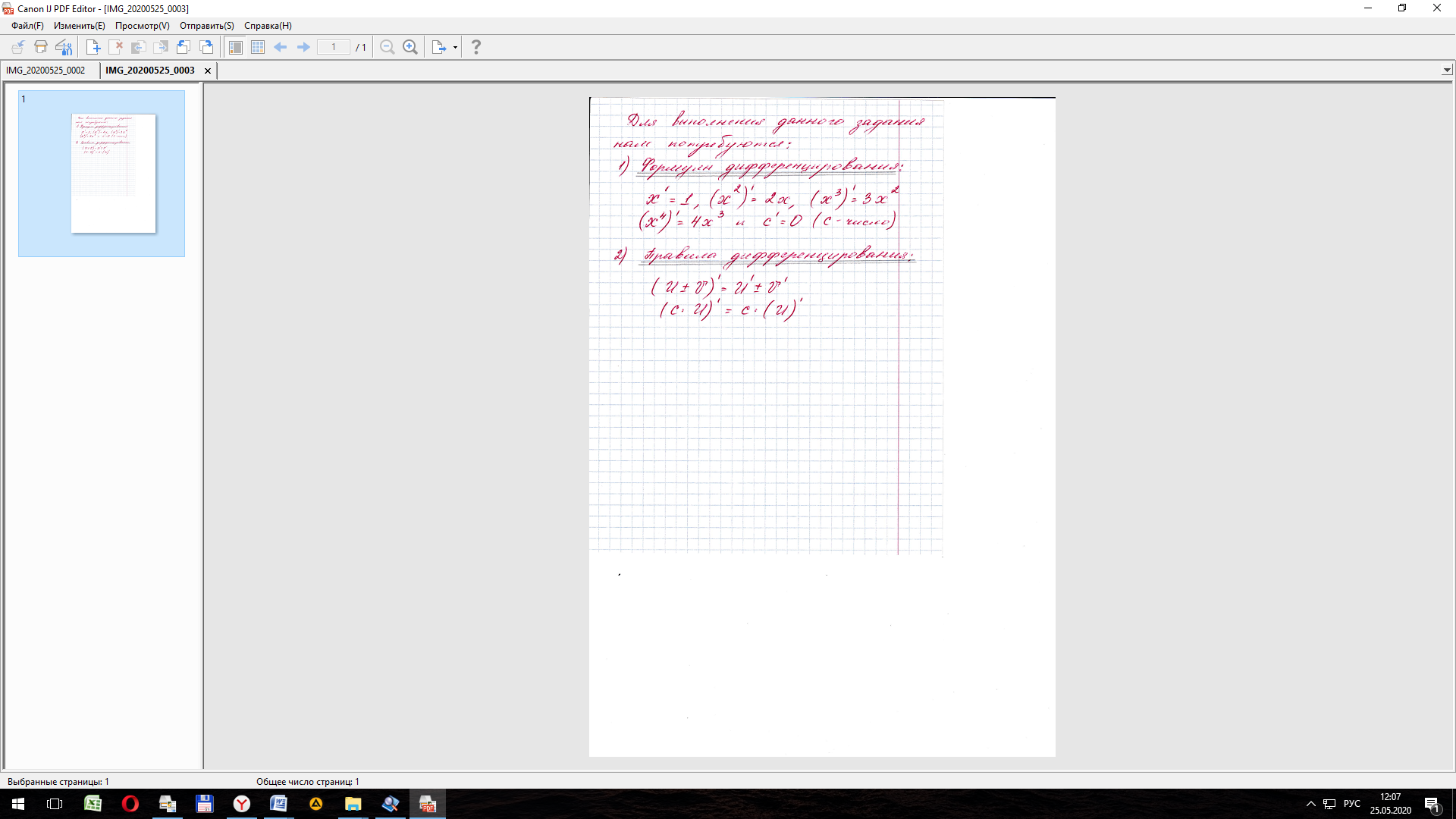 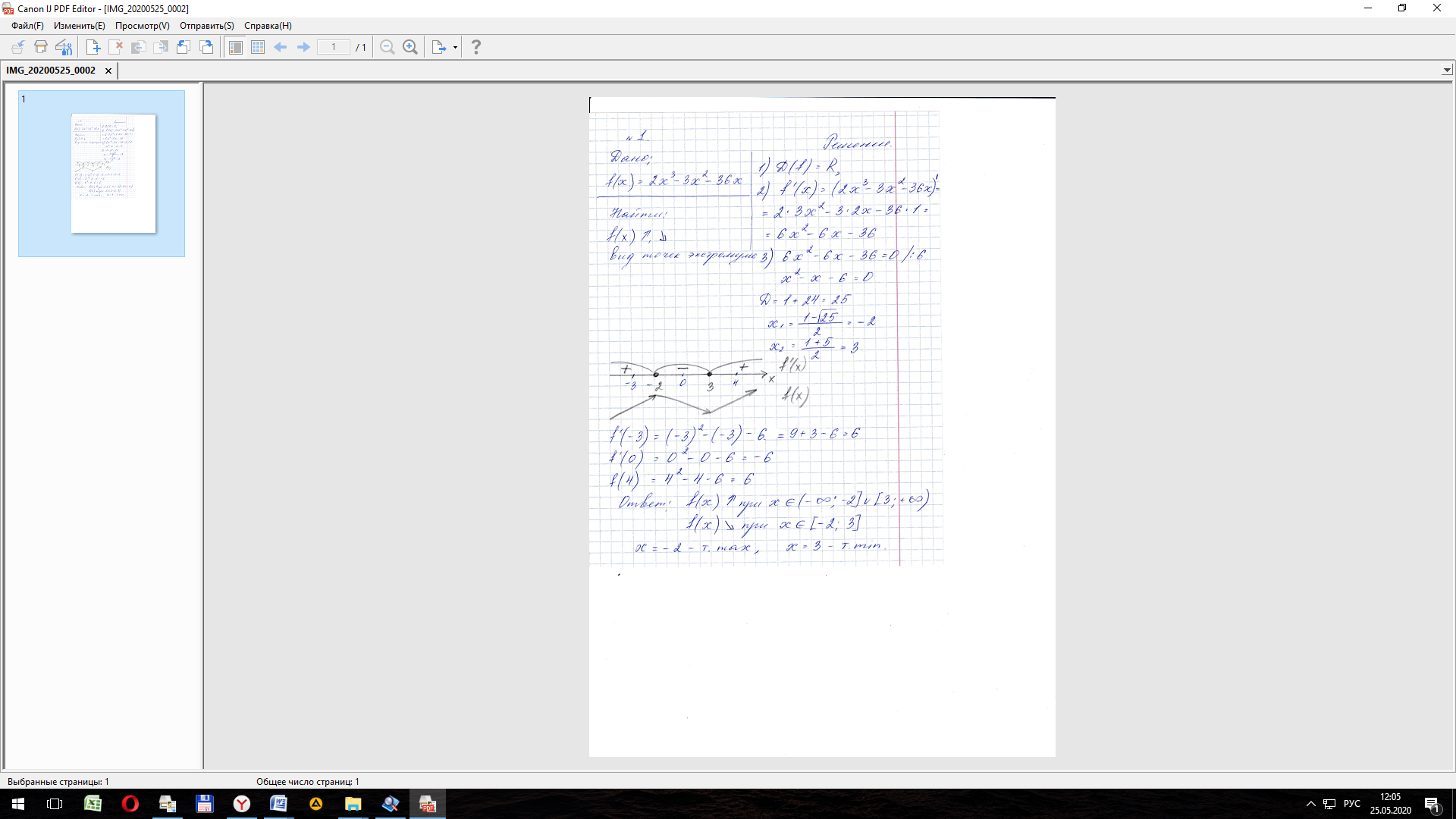 Выполненные задания отправляем мне на эл.почту по адресу  ksp.npet@mail.ru  Срок выполнения задания  27  мая.f(x) = 2x3 – 3x2 – 36xf(x) = x3 + 5x2 – 1 f(x) = 2x3 – 3x2 – 5f(x) = 2x3 + 9x2 – 24xf(x) = 3x2 + 2x3 + 2f(x) =  – x3 + x2 + 8xf(x) = 2x3 – x4 – 8f(x) = – 3x3 + 6x2 – 5xf(x) = 3x4 – 4x3 + 2f(x) = x3 – 3x2 + 7f(x) = 3x2 – 2x3 + 6f(x) = x3 + 3x2 – 9xf(x) = – x3 + 9x2 + 21xf(x) = – 3x2 + 2x3– 12xf(x) = 2x3 – 15x2 + 24xf(x) = 3x2 + 2x3  – 12xf(x) =  – x3 – 3x2  + 9x  f(x) = 2x3 – 9x2 – 3 f(x) = x3 – 3x2 – 9x f(x) =  – x3 + 3x2  + 4  